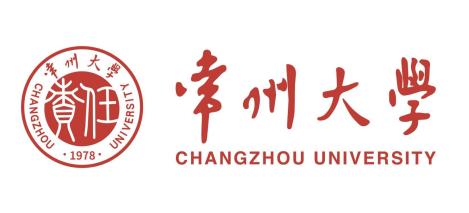 Add: 5/F, Mingxing Building, Sanlian Road, Wujin, Changzhou, Jiangsu Province, P. R. ChinaTEL (TAX)：+86-519-86330264    Email: wjh@cczu.edu.cnJuly 18, 2019To: Consulate General of Austria in Shanghai Re: Visa ApplicationDear Sir / Madam,This is to confirm that Prof./Mr./Ms. Li Yiming is going to visit University of Innsbruck for 7 days from July 20 to July 27, 2019 to work on joint projects in Austria(写明出访时间，访问国家和城市、单位，事由）. Applicant’s details:It is also confirmed that his/her/their international travel cost and all the expenditures during the stay in Austria shall be covered by Changzhou University/ the research funding at Changzhou University.Sincerely,Prof. Chen HaiqunPresident of Changzhou UniversityNoNameGenderDate of Birth（M/D/Y）Department & PositionNet Income1Li YimingM01/25/1985Professor, School of Mechanical Engineering, Changzhou University150.000RMB